CENTRO EDUCACIONAL FERNANDO DE ARAGON.                                      Fernando MadariagaUnidad Técnica Pedagógica/segundo Ciclo Básico.Puente Alto.                                                               fernando.madariaga@colegiofernandodearagon.clGUIA DE ACTIVIDADES.  N° 01“NIVEL 1”Indicaciones del profesor.Contenido.EjemplosActividad de ejercitación.DEPARTAMENTOASIGNATURAMatemática OA PRIORIZADOSOA 05FECHA DE INICIO15/03/2021LETRA DEL NIVELQuintoFECHA DE TERMINO19/03/2021Le cuidadosamente y responde.OA 5. Demostrar que comprenden la multiplicación de números de tres dígitos por números de un dígito • usando estrategias con o sin material concreto • utilizando las tablas de multiplicación • estimando productos • usando la propiedad distributiva de la multiplicación respecto a la suma • aplicando el algoritmo de la multiplicación • resolviendo problemas rutinarios.En el grupo de Scout de Lucas, cada chapita ganada otorga 4 puntos. Si tiene 24, ¿cuántos puntos consiguió Lucas?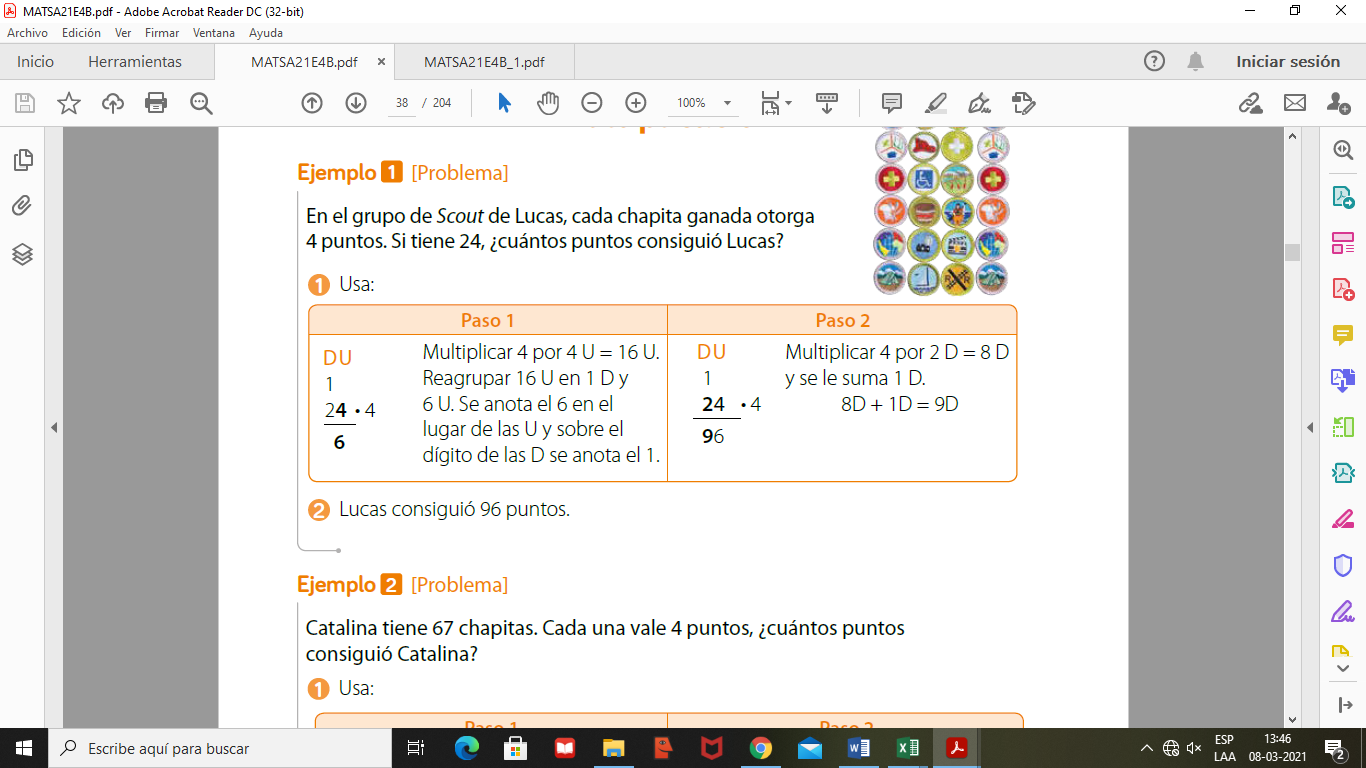 Resuelve las siguientes multiplicaciones.Resuelve los problemas.a. Un libro tiene 9 artículos sobre cambio climático. Cada artículo tiene48 páginas. ¿Cuántas páginas tiene el libro en total?b. El negocio de las bombillas metálicas ha tenido mucho éxito. Se vendieron 235 paquetes el jueves. El viernes se vendió 3 veces la cantidad que se vendió el jueves. ¿Cuántas bombillas se vendieron el viernes?c. Pedro juntó $320 en una semana. ¿Cuánto juntará en 3 semanas?d. Almendra recicló 235 latas de bebida durante el mes. Si todos los meses recicla la misma cantidad, ¿cuánto habrá reciclado en 5 meses?e. Sara hace un collar con conchitas de la playa. Usa 275 conchitas en cada collar y hace 7 collares. ¿Cuántas conchitas usó en total?